Chapter One Questions:							Name: ____________________What did Keith leave on his bed stand that his mother threw away?How many people are staying at the hotel room 215 and who are they?Does Mrs. Gridley like the place they are staying at? Why or Why not?What is the name of the city that the family intends on visiting?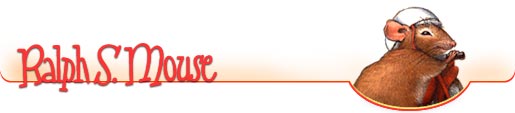 